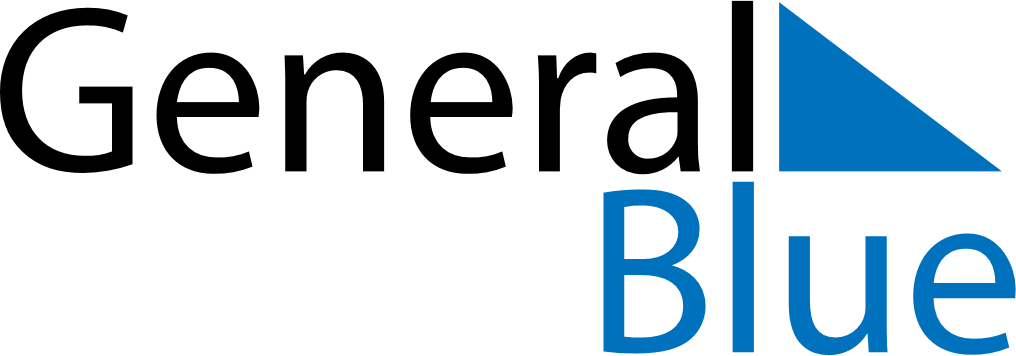 January 2028January 2028January 2028January 2028UkraineUkraineUkraineMondayTuesdayWednesdayThursdayFridaySaturdaySaturdaySunday112New YearNew YearNew Year34567889New Year (substitute day)New Year (substitute day)10111213141515161718192021222223242526272829293031